2015年8月○日お見積書○×株式会社総務部山田様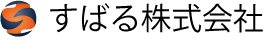 〒110-0012 　東京都台東区竜泉3-39-5TEL:03-5603-2457　FAX:03-5603-5874担当：佐藤　花子お見積金額　216,000円詳細金額HPデザイン150,000修正料50,000小計200,000消費税（8％）16,000合計金額216,000